Business Entrepreneurship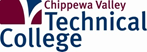 CVTC Dual CreditInstructor and Class Information  	         Instructor Name: Mrs. Modl         Email: nmodl@cornell.k12.wi.us         Instructor Hours: Prep hour 3rd period         Start Date: January 17, 2018         End Date: May 25, 2018         Meeting Times: Period 4 – 10:26-11:11         Course Website: Google Classroom

Course DescriptionIn this course, students will define the traits and mindset of entrepreneurs. Students will use tools to determine their personal entrepreneurial traits. Students will examine a variety of entrepreneurial companies (small, social, and global.) Students will understand the difference between entrepreneurs and intrapreneurs. Students will evaluate existing business plans.  Okay...What?This course comes down to one major topic - exploring the mindset of successful innovative business people. Within this course, you will learn about yourself and how your mindset compares with successful innovative business people. Whether you are interested in starting your own company or more interested in working for someone else but performing at a high level, you will find this course valuable. We are going to dig deep into what an entrepreneur is and what makes the different from other employees and ordinary people. There will be a lot of self-evaluation and exploration within this course along with looking at common and uncommon people who have innovative business mindsets. So be prepared to learn a lot about yourself to see if you currently have, or have what it takes to develop an innovative business mindset. Whether you do or do not have an innovative business mindset currently, we will be exploring tools to show you how you can develop this mindset or sharpen your skills.Core Abilities
Throughout this course, the following abilities will be fostered:Model Integrity Think CriticallyCommunicate EffectivelyValue DiversityCourse CompetenciesUpon your successful completion of this course, you should be able to:Evaluate common myths about entrepreneurshipDistinguish types of entrepreneurshipsIdentify the need for entrepreneurs and intrapreneursExamine common fears and barriers for entrepreneurs and intrapreneursEvaluate an existing business plan using an entrepreneurial mindsetExplore your entrepreneurial strengthsDevelop entrepreneurial and intrapreneurial success strategiesDevelop effective strategies to manage change within an innovative environmentCompare entrepreneurial mindsetsCourse Policies:Cell Phones: Cell phones and other electronic devices must be turned off during class.Participation: Chapters are to be read prior to class. You should be prepared to enter class discussions. You will be called upon to provide answers. You are also expected to have completed problems to the best of your ability, and to share your thoughts and process with the class.Assignments: Homework assignments are to be completed prior to class. Incomplete homework will result in a 0 grade. Assignments will be accessible in Google Classroom.Class Attendance: It is assumed that students will make every attempt to be at all classes and be on time. We all benefit from everyone’s input and experience. If, however, it is necessary to miss class, it is the student’s responsibility to contact me and retrieve makeup work.Quizzes: Quizzes will be given throughout the course. There will be no surprise quizzes, and some will be open book/notes.Tests: Please try to be present on test days. Cheating and Collaboration are not allowed on exams and will result in a score of a 0 on the test. Makeup tests will be allowed for excused absences.Feedback: It is important to me that you know how you’re doing in the course. I will provide individual and group feedback for each major assignment in the course and we will debrief homework in class too. I typically grade assignments within a couple days of due date.Respecting Others: We are all individuals and have our own views and perspectives on issues. If you are uncomfortable with a topic or comment made, please let me know. Follow etiquette guidelines.Inappropriate Behavior: Name-calling, inappropriate innuendos, personal rude/disrespectful comments, swearing, inappropriate touching, and physical violence are unprofessional and not tolerated in the classroom. Students will be reminded once. If behavior continues, the students will be asked to leave the room immediately and further disciplinary action will be taken.Student Expectations of FacultyWithin this course, you can expect:I promise to grade you fairly and treat you with respect and empathy.I promise to be energetic and open all comments.I promise to be prepared for every class.I will sue multiple teaching methods in class to engage you as an active learner.I will assist you in any way to help you reach your potential, but I will not do your work for you.If I do not have an answer to your question, I will either challenge you to be resourceful of I will find it and follow up with you at my earliest convenience.Grading and AssignmentsQuizzes - 30%Homework - 30%Assessments - 40%Grading NotesAn “A” is a grade that is awarded for excellent effort AND excellent performance. Simply doing the minimum requirement for any assignment will result in a “C” grade, as a “C” represents “average.” An “A” is entirely possible in this course; however your effort and performance must be at an “A” level. View all rubrics throughout the semester and let them guide you in your course efforts and assignments, as this is your roadmap to an “A.”

Also, please note that there must be evidence that you have put in the appropriate amount of time and effort needed to create meaningful and thoughtful assignments. If this evidence in not very clear, you will receive a 0% for the assignment. I want you to get a lot out of our class and reach your full potential! Let’s work together as a team!Chapter Homework Due before class.Coming to class prepared and familiar with the chapter concepts and other course concepts will allow us to have more depth conversations and focus more on application of course concepts and less of regurgitating what is in the book.Homework can include reading chapters or portions of chapters, taking self-assessments, summarizing chapter components in your own words, outside research, etc. Your homework will be graded, sometimes based on content and other times based on completion.If you are unable to complete the homework before class, you will receive a 0 for that homework and will not have an opportunity to retake the homework.If you have completed homework due during our next class period, but you know you will be missing the next class, you can still turn in your homework for points. AssessmentsDue date are TBDKnowing how to work together with others on a team is one of the most desired attributes that employers are looking for. Knowing how to work independently and think critically on your own is another desired attributes that employers are looking for.Throughout the semester, we will have opportunities to apply concepts in individual or group settings. Just as a manager, you will be relying on others throughout the class on many of our assessments. During our assessments, you will have to demonstrate your ability to think critically about out content.Assessments can include traditional multiple choice testing and essay/short answer testing, oral presentations, group simulations, debates, providing feedback to others, journalizing, writing case study and/or reflection papers, etc. There may be some assessments where you will have access to all resources during your assessments. If this is the case, I will be extra critical when grading your assessments. Hard work is essential to your success.You will be provided rubrics for assessments to ensure that you have a roadmap to an “A” or other desired grade.Course ScheduleGRADEPERCENTAGEGRADEPERCENTAGEGRADEPERCENTAGEA93-100%B-80-82%D+67-69%A-90-92%C+77-79%D63-66%B+87-89%C73-76%D-60-62%B83-86%C-70-72%FBelow 60%WeekCourse Competency/TopicHomework & Assignment1Overview/Expectations/Set Up
Competency # 1 -Evaluate Common Myths about entrepreneurshipHomework is TBD and will be given in class and/or posed on Google Classroom.2Competency #1 - Evaluate common myths about entrepreneurshipCompetency #2 - Distinguish types of entrepreneursHomework is TBD and will be given in class and/or posed on Google Classroom.3Competency #2 - Distinguish types of entrepreneursHomework is TBD and will be given in class and/or posed on Google Classroom.4Competency #3 - Identify the need for entrepreneurs and intrapreneursHomework is TBD and will be given in class and/or posed on Google Classroom.5Competency #4 - Examine common fears and barriers for entrepreneurs and intrapreneursHomework is TBD and will be given in class and/or posed on Google Classroom.6Competency #5 - Evaluate an existing business plan using an entrepreneurial mindsetHomework is TBD and will be given in class and/or posed on Google Classroom.7Assessment #1 (due dates and times TBD)Homework is TBD and will be given in class and/or posed on Google Classroom.8Competency #6 - Explore your entrepreneurial strengthsHomework is TBD and will be given in class and/or posed on Google Classroom.9Competency #6 - Explore your entrepreneurial strengthsHomework is TBD and will be given in class and/or posed on Google Classroom.10Competency #7 - Develop entrepreneurial and intrapreneurial success strategiesHomework is TBD and will be given in class and/or posed on Google Classroom.11Competency #7 - Develop entrepreneurial and intrapreneurial success strategiesHomework is TBD and will be given in class and/or posed on Google Classroom.12Competency #7 - Develop entrepreneurial and intrapreneurial success strategiesHomework is TBD and will be given in class and/or posed on Google Classroom.13Competency #8 - Develop effective strategies to manage change within an innovative environmentHomework is TBD and will be given in class and/or posed on Google Classroom.14Competency #8 - Develop effective strategies to manage change within an innovative environmentHomework is TBD and will be given in class and/or posed on Google Classroom.15Competency #8 - Develop effective strategies to manage change within an innovative environmentCompetency #9 - Compare entrepreneurial mindsetsHomework is TBD and will be given in class and/or posed on Google Classroom.16Competency #9 - Compare entrepreneurial mindsetsHomework is TBD and will be given in class and/or posed on Google Classroom.